Τρίτη 5 Ιουλίου 2022Εβδομαδιαία ανασκόπηση - Weekly reviewΗ Ε.Σ.Α.μεΑ. ενημερώνειΚάθε Σάββατο στις 3.30 το μεσημέρι «Τα Νέα της Ε.Σ.Α.μεΑ.» στο κανάλι της Βουλής!Εδώ και τρία χρόνια, κάθε Σάββατο στις 3.30 το μεσημέρι, η εκπομπή «Τα Νέα της Ε.Σ.Α.μεΑ» προβάλλεται από τον Τηλεοπτικό Σταθμό της Βουλής, καθώς και από 25 τηλεοπτικούς σταθμούς σε όλη τη χώρα. Πρόκειται για τη μοναδική πλήρως προσβάσιμη εκπομπή για θέματα αναπηρίας. Συντονιστείτε, ώστε το αναπηρικό κίνημα να έρθει πιο κοντά στους χιλιάδες συναδέλφους και φίλους με αναπηρία, με χρόνιες παθήσεις, με μέλη των οικογενειών τους, με πολίτες που ενδιαφέρονται για την αναπηρία!04.07.2022Να παρέμβει ΤΩΡΑ εισαγγελέας για τις μεταμοσχεύσεις που χάνονται!Μόνο αποτροπιασμό επιφέρει η είδηση ότι στη χώρα μας ακυρώνονται μεταμοσχεύσεις λόγω έλλειψης ιατρικού προσωπικού σε μονάδα Μεταμόσχευσης!Κανείς δεν μπορεί να μπει στη θέση του ανθρώπου που έχασε την ευκαιρία για ζωή και ποιος ξέρει αν θα του δοθεί ξανά αυτή η ευκαιρία...04.07.2022Να δοθεί άμεσα παράταση στο πρόγραμμα «Ανακυκλώνω- Αλλάζω Συσκευή» ώστε να μην απορριφθούν άτομα με αναπηρίαΜε επιστολή της στα αρμόδια υπουργεία και στο φορέα διαχείρισης η ΕΣΑμεΑ ζητά παράταση του προγράμματος «Ανακυκλώνω- Αλλάζω Συσκευή», που λήγει την Τρίτη 5 Ιουλίου. Λόγω σειράς παραλείψεων του προγράμματος πολλά άτομα με αναπηρία και χρόνιες παθήσεις που θα ήταν δικαιούχοι απορρίφθηκαν και πρόκειται για πρόβλημα που πρέπει να λυθεί άμεσα.29.06.2022Με ποιο τρόπο πρέπει να πούμε ότι κινδυνεύουν ανθρώπινες ζωές κ. Πλεύρη λόγω της έλλειψης γ΄σφαιρίνης;Ένα μήνα μετά τις ανακοινώσεις υπουργείου Υγείας και ΙΦΕΤ ότι το πρόβλημα της έλλειψης γ΄σφαιρίνης λύθηκε και δόθηκαν οι εντολές για την προμήθειά της, απεγνωσμένοι πολίτες με χρόνιες παθήσεις την αναζητούν και δεν τη βρίσκουν!28.06.2022Άτομα με αναπηρία απορρίπτονται από το πρόγραμμα «Αλλάζω Συσκευή»!Την έντονη διαμαρτυρία της εκφράζει η ΕΣΑμεΑ με επιστολή της στους αρμόδιους υπουργούς Περιβάλλοντος και Ψηφιακής Διακυβέρνησης, σχετικά με το Πρόγραμμα «Αλλάζω Συσκευή» που απορρίπτει πολλά άτομα με αναπηρία και χρόνιες παθήσεις.28.06.2022Οι πολίτες με αναπηρία είναι απόλυτα ικανοί να διαχειριστούν το πενιχρό επίδομά τους!Προβληματισμό προκαλεί δημοσίευμα στον Τύπο, στο οποίο γίνεται λόγος ότι η κυβέρνηση προωθεί «την καταβολή των κοινωνικών και προνοιακών επιδομάτων, από τα επιδόματα τέκνων, το επίδομα γέννησης, έως τα επιδόματα ανεργίας και τις έκτακτες ενισχύσεις, μέσω προπληρωμένης ψηφιακής κάρτας και όχι μέσω του τραπεζικού λογαριασμού».European Disability Forum30.06.2022Elections, Ukraine, Women’s Rights, Becoming Green: our General Assembly 2022Around 200 participants gathered in Athens, Greece on the 25th and 26th June for our General Assembly 2022. The General Assembly included keynotes speeches by:30.06.2022Our members update on crisis response during Ukraine warWe and our members held a discussion about the situation in Ukraine during our General Assembly. We presented our Ukraine programme, aimed at providing support to persons with disabilities affected by the war. 29.06.2022Meet our new Executive Committee and BoardOur members elected new governing bodies during the General Assembly on the 25th and 26th of June.
We congratulate the successful candidates and look forward to working with them.29.06.2022EU transport policies and persons with disabilities – what is new in 2022?Transport is one of the shared competences of the European Union, which means it has the right to legislate and therefore also one of the policy areas in which it has a strong impact. This is one of the reasons why we, EDF, dedicate a big part of our advocacy work to transport accessibility, which of course also includes tourism and mobility more general.28.06.2022Accessible Tourism: European Commission calls for commitmentEarlier this year, the Commission published the Transition Pathway for Tourism. The transition pathway is a plan jointly created with actors of the tourism ecosystem detailing key actions, targets, and conditions to achieve the green and digital transitions and long-term resilience of the sector. This report highlights how the European Union (EU), will support the increase in tourism in a sustainable and inclusive way.Ακολουθείστε την Ε.Σ.Α.μεΑ. στα social mediahttps://www.facebook.com/ESAmeAgr/ https://twitter.com/ESAMEAgr https://www.instagram.com/ncdpgreece/ Youtube ESAmeAGrΙστοσελίδα www.esamea.gr 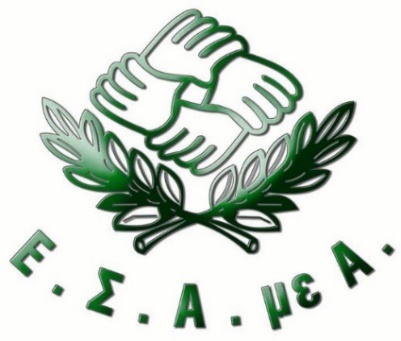 